Name of Company/Organisation/Institute               |    Pedestrian OD Survey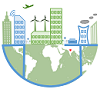 Surveyor: 										Location: 			Time: 											Date: S.NoOrigin(Ped trip)Destination (Ped Trip)Track Trip ChainTime Taken to walkPurposeTrip FrequencyProblems